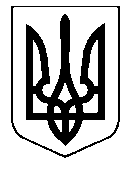 УКРАЇНАНОСІВСЬКА  МІСЬКА  РАДАНОСІВСЬКОГО  РАЙОНУ ЧЕРНІГІВСЬКОЇ  ОБЛАСТІВИКОНАВЧИЙ  КОМІТЕТР І Ш Е Н Н Я26 липня 2018 року              м. Носівка                              	         № 228Про підготовку та проведення    святкування Дня громади   15 вересня 2018 року    Відповідно до статей 30, 32, 42, 59, 73 Закону України «Про місцеве самоврядування в Україні», розпорядження міського голови від 06 липня 2018 року № 176 «Про створення оргкомітету для підготовки та проведення святкування Дня громади», з метою належної організації підготовки та проведення святкових заходів з нагоди Дня громади, виконавчий комітет міської ради вирішив:1. З нагоди урочистого відзначення Дня громади, проведення якого відбудеться 15 вересня 2018 року в центрі м. Носівка з 1000 до 2300 години, визначити:- організатором святкових заходів – виконавчий комітет міської ради;- розпорядником з проведення святкових заходів – відділ культури і туризму Носівської міської ради;- розпорядником з проведення святкового ярмарку – комунальне підприємство «Носівка – Комунальник» Носівської міської ради;- розпорядниками визначення дислокації розміщення ярмаркових місць, місць встановлення тимчасових споруд або палаток (лотків) – відділи: містобудування та архітектури, житлово-комунального господарства та благоустрою виконавчого апарату міської ради.2. Учасникам заходів по відзначенню Дня громади – суб’єктам підприємницької діяльності приватним особам, що здійснюватимуть торгівлю та надання послуг на визначених місцях (розміром 3 погонні метри), до 10 вересня провести оплату за участь у ярмарку згідно з додатком.При торгівлі декількома видами товарів сплачується плата за участь за вищою ставкою.3. Дозволити КП «Носівка-Комунальник» ділити плату за участь у здійсненні торгівельної діяльності під час проведення урочистих заходів з відзначення Дня громади пропорційно зайнятій площі та бронювати торгове місце, а в разі не сплати коштів учасниками, це місце надати іншому заявнику.4. КП «Носівка-Комунальник» справляти плату за користування місцем для встановлення тимчасової споруди, торгівельної палатки, шляхом зарахування коштів на свій розрахунковий рахунок. Отримані кошти використовуються виключно на проведення заходів з благоустрою.5. Контроль за виконанням даного рішення покласти на виконавчий комітет міської ради.    Міський голова                                                                     В.М. Ігнатченко   Рішення підготувала:В.о. начальника відділу культуриі туризму                                                                                      Л.М. Суздаль